Wrocław 26.10.2020 r.Zapytanie ofertowe: Ekspertyza w sprawie uproszczonego stanowiska pomiarowego do badań rekuperatorów wraz z jego wykonaniem. Zamawiający:Politechnika WrocławskaKatedra Kriogeniki i Inżynierii LotniczejWybrzeże Wyspiańskiego 2750-370 WrocławNIP: 896-000-58-51Opis przedmiotu zamówienia:Generalne założenia: - Przedmiot zamówienia jest prototypowym stanowiskiem zamówionym na potrzeby realizacji projektu LIDER X, tytuł: „Wysokoefektywna jednostka wentylacyjno – klimatyzacyjna”. Projekt finansowany z Narodowego Centrum Badań i Rozwoju zgodnie z decyzją nr169/L-10/2019 z dnia 23.08.2019 r.Stanowisko posłuży do testowania dystrybucji powietrza i wody w kanałach wymienników wyparnych.-Stanowisko powinno być wykonane w formie stołu roboczego ze stali nierdzewnej. -Stanowisko powinno być wyposażone w komorę pomiarową w formie prostopadłościennej, przezroczystej, zdejmowanej obudowy oraz blatu roboczego, na którym zlokalizowane będą płyty wymiennika. Przez płyty ma przepływać zadymione powietrze (przy użyciu wytwornicy dymu), dlatego obudowa musi być szczelnie dociśnięta do płyty i blatu roboczego. Przepływ dymu przez płytę wymiennika musi być widoczny poprzez obudowę, w celu określenia efektywności dystrybucji powietrza w poszczególnych kanałach. 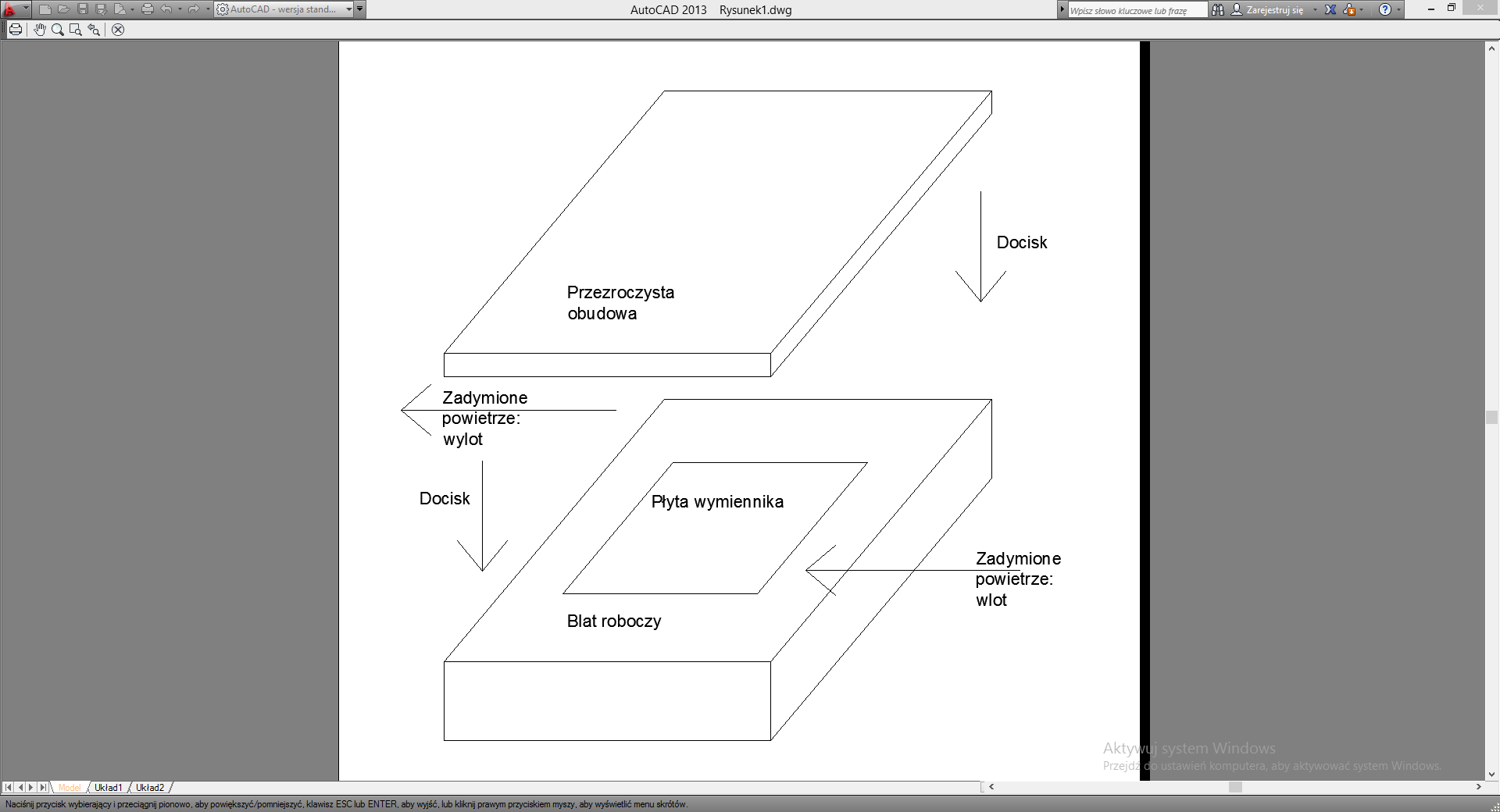 Proszę o wycenę ekspertyzy na najbardziej skuteczne rozwiązanie wyżej opisanego stanowiska wraz z jego wykonaniem. Zamawiający dokona oceny ważnych ofert na podstawie następujących kryteriów:	1 - Cena 100%W cenę należy wliczyć koszt dostawyMiejsce i termin składania ofert: Ofertę należy przesłać do dnia 09.11.2020 r. do godz. 24:00 w formie elektronicznej na adres e-mail: demis.pandelidis@pwr.edu.pl Termin wykonania zamówienia do dnia 04.12.2020 r.